PROECAEEDITAL N. 001/2022 - Edital de Apoio à Curricularização da ExtensãoDivulgação de Resultado PARCIAL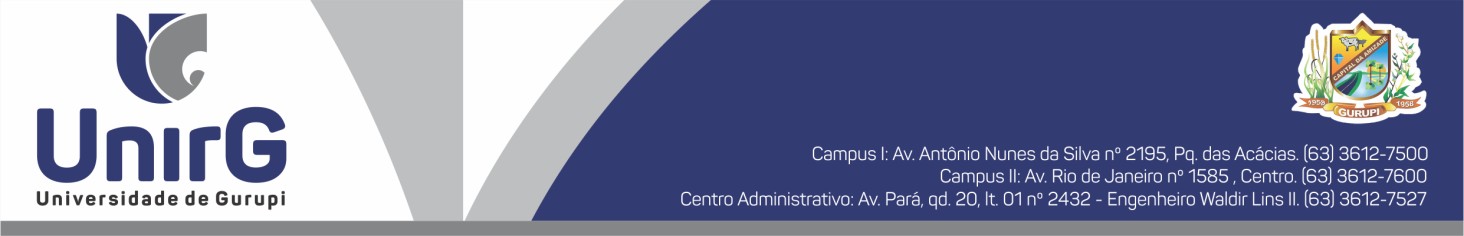 OBSERVAÇÕES:1. De acordo com o item 8.1 do EDITAL DE APOIO INSTITUCIONAL A CURRICULARIZAÇÃO DA EXTENSÃO - 001/ 2022-2023 "O apoio a execução do programa ou projeto proposto será efetuado mediante a concessão de até 04 (quatro) horas/semanais para o coordenador, concedidas exclusivamente no período vigente do projeto. Os professores e acadêmicos desenvolverão suas atividades dentro das disciplinas relacionadas e indicadas nas ações de extensão".2. Esta Pró-Reitoria está a disposição para dirimir dúvidas quanto aos Resultados Parciais publicados. Gurupi, 26 de Agosto de 2022PROECAEPRÓ-REITORIA DE EXTENSÃO, CULTURA E ASSISTÊNCIA ESTUDANTILPROGRAMA / PROJETOCURSORESULTADO1. Cidadania com alunos do sócioeducativo: educação como processo de transformação socialLetras, Pedagogia e  Educação FísicaDeferido2. Fundamentos Integradores - Integração Universidade, Serviço e ComunidadeMedicina campus ParaísoDeferido3. English for FunLetrasDeferido4. Vida Saudável: Esporte, Lazer e CidadaniaEducação Física e FamáciaDeferido5. Gelateca de LeituraLetrasDeferido com Ressalvas6. Relato de Memórias: desenvolvendo a Sóciointegração na Terceira Idade por meio da Práticas LiguageirasLetrasDeferido7. Meio ambiente e CidadaniaDireito e outros cursosIndeferido - Item 2.3 Do Edital8. Aconselhamento de Contracepção e Planejamento Familiar o Ciclo Gravídico-Puerperal e Pós-gestação como forme de prevenir morbidades maternas e infantisMedicinaIndeferido - Item 2.3 Do Edital9. Hidroginástica para gestantes: promover saúde e qualidade de vidaMedicinaIndeferido - Item 2.3 Do Edital10.  Prevenção da Toxoplasmose gestacional e congênita mediado pela capaticação dos profissionais da Atenção Básica no município de Gurupi -TOMedicinaIndeferido - Item 2.3 Do Edital11. Capacitação, orientação e registro acerca da uso de plantas medicinais na comunidade Hrahô-KanelaMedicinaIndeferido - Item 2.3 Do Edital